Задание 10.04.-20.04.Сделать аппликацию из лоскутков ткани . Лоскутки пришиваем вручную.Помните о технике безопасности при работе с колющими и режущими инструментами!Примеры можно использовать в работе!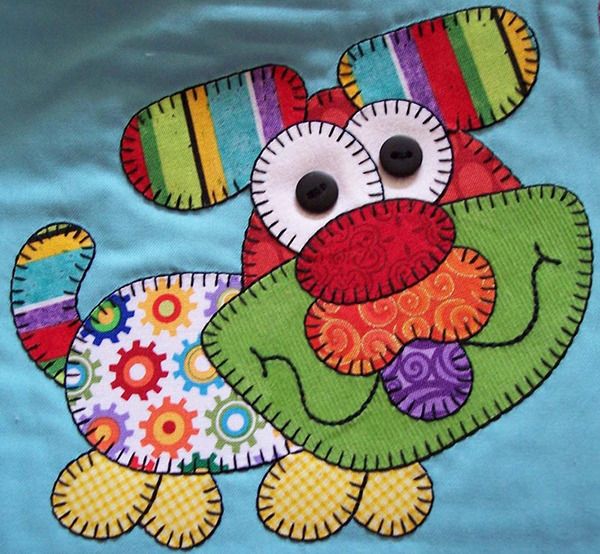 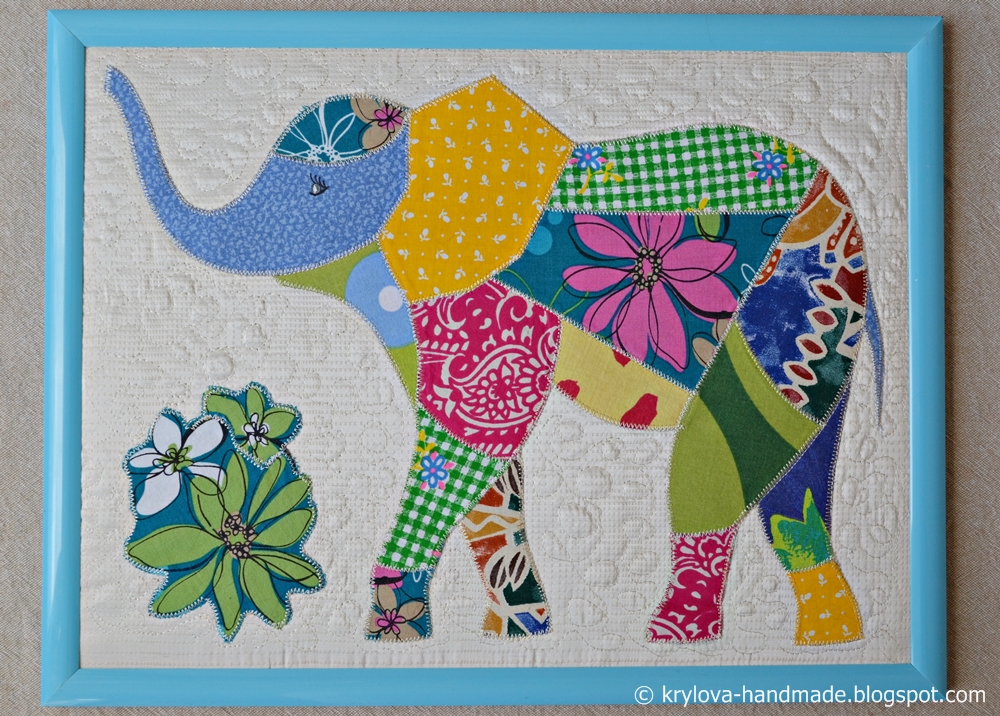 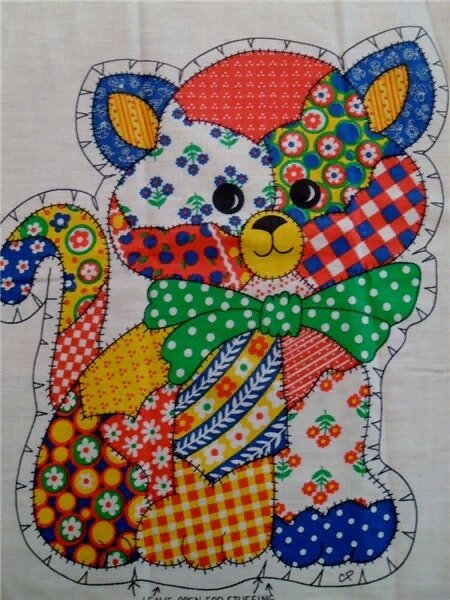 